Zadanie 1.Wybierz metodę wspierającą aktywność uczestników podczas dyskusjiMetoda tekstu przewodniegoMetoda projektów MetaplanWykładZadanie 2.Uczenie się poprzez odnajdowanie informacji w zewnętrznych bazach danych i łączenie ich ze sobą wiąże się z:KonstruktywizmemKonektywizmemMyśleniem komputacyjnymMyśleniem logicznymZadanie 3.Film dydaktyczny można przygotować wykorzystując do tego celu programPowerPointMovie MakerGimpSumoPaintZadanie 4.Typ dokumentu można rozpoznać po rozszerzeniu pliku. Plik z rozszerzeniem „pptx” jest:filmemprezentacjągrafikądźwiękiemZadanie 5.Uzupełnij informację:Kompetencja to układ umiejętności, wiedzy i postawZadanie 6.Cechą charakterystyczną nowej podstawy programowej kształcenia informatycznego dla III etapu edukacyjnego w zakresie podstawowym jest:Kształtowanie umiejętności programowania na zaawansowanym poziomieŚwiadome wykorzystanie metod i technik wypływających z informatykiBudowanie kompetencji informatycznych na bazie doświadczeń w stosowaniu narzędzi technologii informacyjnejKształtowanie umiejętności budowania algorytmów na zaawansowanym poziomieZadanie 7. Wykonanie poniższego skryptu w programie Scratch spowoduje narysowanie na ekranie rozety. Wskaż, właściwy rysunek.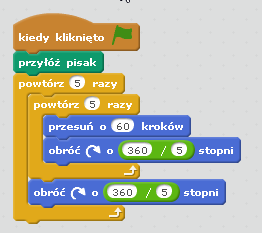 A)B) C) 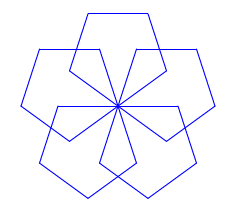 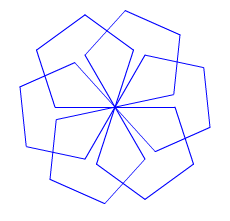 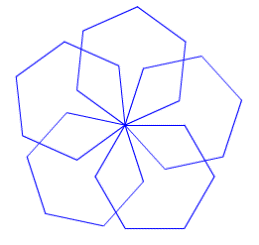 Zadanie 8Umiejętność skutecznego wcielania pomysłów w czyn:Kompetencji matematycznej i naukowo-technicznejKompetencji społecznej i obywatelskiejKompetencji uczenia sięKompetencji inicjatywności i przedsiębiorczościZadanie 9 chyba nieSfera afektywna w taksonomii celów kształcenia Blooma to sfera:PoznawczaKognitywnaEmocjonalnaPsychomotorycznaZadanie 10Tworzenie nowych unikatowych rozwiązań w zmieniających się warunkach jest kategorią„Synteza” w sferze poznawczej w taksonomii celów kształcenia Blooma„Organizowanie” w sferze afektywnej w taksonomii celów kształcenia Blooma„Oryginalność” w sferze psychomotorycznej w taksonomii celów kształcenia Blooma„Reagowanie” w sferze poznawczej w taksonomii celów kształcenia BloomaZadanie 11Działanie polegające na zebraniu opinii o prowadzonych działaniach w celu podjęcia odpowiednich decyzji i kolejnych działań, to:DiagnozaEwaluacjaKontrolaMonitoringZadanie 12Czym jest działanie usprawniające proces wsparcia?Procesem doskonalenia Procesem rozpoznawania potrzebProcesem integracji zasobówProcesem zaspokajania potrzebZadanie 13Które z wymienionych osób są bezpośrednio zaangażowane w proces wspomagania pracy szkoły?EkspertRodzicSpecjalista ds. wspomagania pracy szkołyWizytatorZadanie 14Do której grupy osób wspierających pracę szkoły odnoszą się następujące zadania: motywowanie nauczycieli, wspieranie prac zespołów zadaniowych:Dyrektorzy szkółNauczycieleEksperciSpecjaliści ds. wspomagania pracy szkołyZadanie 15Za które działanie jest odpowiedzialny specjalista ds. wspomagania pracy szkoły?Praca w sieci Prowadzenie wykładówDobór ekspertówUdział w szkoleniachZadanie 16Do rozwiązywania problemu wymagającego na różnych jego etapach podejmowania decyzji najlepiej wykorzystać:WebQuestMapę myśliDrzewo decyzyjneMetoda projektówZadanie 17W którym miejscu konta na Facebooku dokonuje się ustawień prywatności na najwyższym poziomie (tylko dla znajomych)?W panelu użytkownikaW karcie opcjiW formularzu rejestracyjnymW panelu sterowaniaZadanie 18Grooming to:Nękanie, prześladowanie w internecie.Oszustwo mające na celu kradzież poufnych danych.Obraźliwe zachowanie.Uwodzenie i nawiązanie więzi emocjonalnej z dzieckiem za pomocą internetu.Zadanie 19Jaki miesiąc został uznany przez Unię Europejską miesiącem cyberbezieczenstwa?StyczeńLutyKwiecieńPaździernikZadanie 20Dzieła, do których wygasły majątkowe prawa autorskie trafiają do:państwowego archiwumdo bibliotekido domeny publicznejwracają do autora